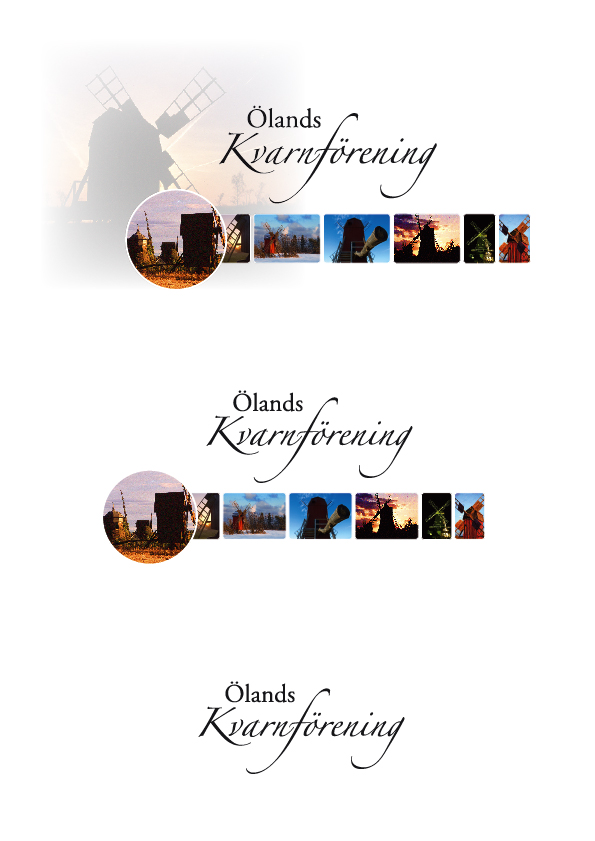 				PROTOKOLL				2023-01-11Ölands Kvarnförenings styrelsemöte i BygghyttanNärvarande:Kennerth Gustafsson, Ove Carlsson, Erling Andersson, Åke Nilsson, Jan-Erik Bernesson, Gudrun Karlsson, Bertil Karlsson och Håkan Björkemar Dessutom deltog Jan Erici från valberedningen.Kennerth öppnade mötetJan-Erik valdes till justeringsman      2.1 Gudrun valdes till sekreterareDagordningen godkändes med tillägg av några punkter under Övriga frågor.Valberedningens punktOlika förslag på nya styrelsemedlemmar diskuterades. Det poängterades vikten av att tänka på succetion på ordförande posten.Föregående protokollProtokollet från 2022-12-05 föredrogs, godkändes och lades till handlingarna med korrigering att beviljat anslag från Konung Gustav VI Adolfs fond var 100 000 kr och med tillägg att 9 000 kr från kommunalförbundet har beviljatsEkonomiBertil redovisade budgetuppföljning för verksamhetsåret 2022. Resultatet blev tillfredställande. Konstaterades mindre underskott än vad som budgeterats. Konstaterades också att medel från ”fonden” nu är reglerat fullt ut. Beslöts att anläggningstillgångar på 8000 kr läggs till och att en mindre post på 385 kr skrivs av.Beslöts också att sponsra 20 000 kr till renovering av en kvarn i samband med bidraget från Gustav VI Adolfs fond. Kvarninventeringen        Gudrun lämnade resultat från Borgholms och Räpplinge sockens inventering. Köping-Egby hbf. kommer att få inventeringsunderlag av Gudrun som bevakar att inventeringen genomförsÅrsmötesförberedelserBaksidan och mittuppslag till årsmötesinbjudan gicks igenom och godkändes. Kennerth ombesörjer tryckning och utsändning hos ADT-digitaltryck. Bertil skickar medlemsregister till Kennerth som också kontaktar Bengt-Olof om verksamhetsberättelse. Verksamhetsplanen diskuterades. Kennerth tar fram förslag till nästa möte. Åke kontaktar Olle Tylbo, lokal-tv, om ett inslag om Vingvändning. Detta inslag skulle sedan kunna läggas upp som en video på hemsidan.Övriga frågor-Nästa möte bestämdes till 22 feb kl. 13.00-Styrelsen rekommenderar oförändrad årsavgift för 2024 (50 kr/medlem) och 1      kr/medlem i hbf. vilken betalas av Ölands Hembygdsförbund- Bertil erbjöd sig att ordna fika  -Gudrun redovisade förslag till annonser i Ölandsbladet. Beslöts att sätta in den mindre annonsen 1gång/mån för c:a 200 kr per gång Kennerth avslutade mötet.Gudrun Karlsson, sekreterareKennerth Gustafsson, ordförandeJan-Erik Bernesson, justerare